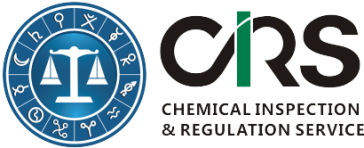 Order Form for the English Version of 2015 Catalog of Hazardous Chemicals First Name(*):Last Name(*):Email (*):Company or Organization(*):Company Address(*):Company VAT No.Required for EU companiesRequired for EU companiesAffiliated companies: Which option would you like to choose? Option 1: 1,000 RMB or 160 USD or 150 EUR (Depending on the exchange rate)English Version of the Catalog of Hazardous Chemicals in China(2015) in excel format;  Option 2: 1,500 RMB or 240 USD or 225 EUREnglish Version of the New Catalog of Hazardous Chemicals in China (2015); One to one comparison between the Catalogs (2002) and Catalog (2015).  Option 1: 1,000 RMB or 160 USD or 150 EUR (Depending on the exchange rate)English Version of the Catalog of Hazardous Chemicals in China(2015) in excel format;  Option 2: 1,500 RMB or 240 USD or 225 EUREnglish Version of the New Catalog of Hazardous Chemicals in China (2015); One to one comparison between the Catalogs (2002) and Catalog (2015). Comments(E.g. We would like to pay in Euros or USD) (E.g. We would like to pay in Euros or USD)  Which regulations are you interested? (Consultants will be assigned according to your choice. You can also choose consultants you know.) Industrial Chemical Regulations (New Substance Notification, Hazardous Chemicals Management, Restricted Chemicals) in China; Global GHS (SDS/Labeling/Packaging); Cosmetic Regulations in China; Pesticide Regulations in China; Biocides Regulations in China; Food Additive/Food Packaging/Food Contact Material Regulations in China; Industrial Chemical Regulations (New Substance Notification, Hazardous Chemicals Management, Restricted Chemicals) in China; Global GHS (SDS/Labeling/Packaging); Cosmetic Regulations in China; Pesticide Regulations in China; Biocides Regulations in China; Food Additive/Food Packaging/Food Contact Material Regulations in China;Please complete this form and send it to ethan.zheng@cirs-group.com. We will send an invoice to you immediately after receiving this completed order form and send you above documents afterward. More China chemical regulation information can be found here.Please complete this form and send it to ethan.zheng@cirs-group.com. We will send an invoice to you immediately after receiving this completed order form and send you above documents afterward. More China chemical regulation information can be found here.CIRS Bank InformationBeneficiary Name:  CIRS LtdBank Name:  Bank of Ireland Bank Address: Wilton, Cork, Republic of IrelandSort Code:    902805Account #:    90404884BIC/Swift:	   BOFIIE2DIBAN:	   IE15 BOFI 9028 0590 4048 84Signature:                         Print Name:                              Date: Signature:                         Print Name:                              Date: Signature:                         Print Name:                              Date: 